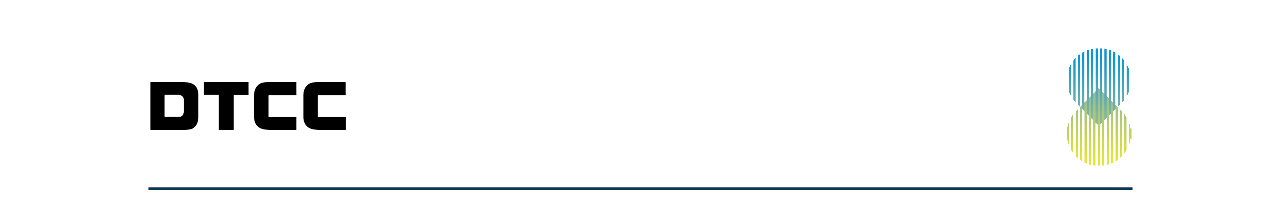 Meeting Minutes –I&RS Review BoardAdvisory Group Attendees
Meeting MinutesAnnouncements:Fall Release – in PSE / Production – November 10thIncludes POV, APP and IFWTechnical Specification and all supporting documentation are available on the I&RS website for the upcoming Fall release.IIEX Enhancements – in PSE / Prod – November 10th Enhancements are in PSE. Enhancements will be released to Production on November 10th. Changes support:IIEX - Access Management app - IFT - UI/API FeatureIIEX - Access Management app - LNA - UI/API FeatureIIEX - Access Management app - IAW - UI/API FeatureIIEX - Access Management app - AAP - UI/API FeatureIIEX 3.0 User Experience (UX) Center of Excellence (CoE) requirementsIIEX - Vendor POV data feeds - Batch & API IIEX Policy details - PII data masking & unmaskingIIEX - Policy search - include distributor account numberIIEX Policy search - PII data masking & unmaskingIIEX Product Overview - include CST & FET tilesIIEX Product Search - include CST & FET search criteriaIIEX - Vendor relationship Policy API changesIIEX - Vendor relationship Product API changesThe IIEX changes support the modernization of a single-entry point to access information. More enhancements to IIEX to come over the next few years with this consolidation.Removal of CUSIP Reports – January 1, 2023The Review Board were informed that the CUSIP Reports will no longer be posted to the DTCC website. As of January 1, CUSIP information will be available from CUSIP Profile or from IIEX. Eventually CUSIP Profile will be removed and will only be able to extract CUSIP information from IIEX. If clients do not have access to IIEX to view Product (CUSIP) information, clients should contact their relationship manager to gain IIEX access.Enhancements Re-Reviewed:IPS00714 – POV/FAR – Add New Entity IdentifierFAR & POV layouts do not allow for a CRD to be on entity roles. The CRD number is allowed on APP entity roles. This allows the incoming roles to be send back out in the same format the roles come in. Enhancement submitter is requesting to add code C6 – CRD Number to item# 5039 on FAR and on item# 3810 on POV.There was pushback on the call to implement the code. Members on the call informed that CRD Number field was added to the REP record in APP/SUB in a previous release with the idea of removing it from code list 4092 on the Entity record some time thereafter. It was suggested to look into what the current usage of code C6 – CRD Number (item# 4092) on the APP/SUB Entity record is. The recommendation is to remove it.An analysis needs to be made and reported back to the group to determine what the approach will be. Enhancement was placed as pending.Enhancement is Pending10/4/22:Monica is no longer with AIG.  Jeff Lee is taking over the review board responsibilities and need to research the enhancement and determine next steps. DTCC will work directly with AIG to resolve and bring back to the review board, if needed.Enhancement is Pending11/1/22:AIG decided to withdraw their Enhancement Request and will use Agent identification through Agent record within APP/SUB and POV. AIG will make modifications to support using the Agent record within these services.It was decided to remove code IA from APP/SUB – Remove Party Entity Role #4081 in the 2023 Summer Release.Enhancement is WithdrawnNew Enhancements to Review:NoneDiscussion Items:Review Board open discussion:A member on the call brought up a question on IIEX, around completion rates - how are distributors working with carrier partners to enhance the scores? There were no distributor comments announced on the call. DTCC explained: Specific POV data elements were defined as Business Critical (BCDE) by Product Type within IIEX. When a carrier is sending a specific product transaction in the POV file, the minimal declared BCEs for the product are expected to be transmitted. Analytics are determined by population of the BCDEs for completion rates. Some distributors are creating a 'scorecard' from this data to illustrate how their carrier partners are populating POV data based on BCDEs. It was questioned whether a firm can view other carrier completion scores? The carrier persona can only view their carrier completion score. If requested, the carrier's relationship manager can produce an 'industry average' for carrier comparison. Nationwide leverages IIEX to review contracts and what data is being sent to their distributor partners. This supports service level questions and mitigates relying on Nationwide's development staff for review.A question was also brought up around file delivery: is DTCC looking for IIEX to produce (files, APIs) to distributors based on a unique distributor schedule or request? Need to review if 'new technology' supports this option and 	would clients support these technologies to expedite a more flexible exchange of information. Discussion moved on to enhancement releases. DTCC scheduling releases were modified in 2022. DTCC schedule releases are 3x per year. Code lists are potentially released every other month. DTCC plans to support 3 releases in 2023 – would need to determine what products will be included based on enhancement requests submitted and approved. iPipeline informed they liked the 3 Release concept. They found it easier to plan and schedule 3 releases (rather than 2 big releases). Additionally, iPipeline brought up a request on the call around attachment message. They requested DTCC to support sending attachment message responses to multi locations (URLs) - to another location other than submitter (e.g., send back to iPipeline if message was sent from a broker client). iPipeline plans to submit an enhancement request for consideration of this concept. DTCC ended the call by mentioning that in 2022 standard usage was updated to include advisory fee compensation related to fee-based products across multiple I&RS services. Next Call: Tuesday, December 6th at 2:00 – 3:30pm ETCategorydescriptionMeeting Name:DTCC I&RS Review BoardFacilitatorJeanann SmithScribeI&RS Product Management TeamDate & Time:November 1, 2022Location:Conference CallName GroupKaren MottleyACORDSrilakshmi VallalarJeff LeeAIGCindy RobeckShelley WallaceDorothy MooreNate StraumanAllianzMichele ReeceLily HuntGeorge JohnsonTina LothiAmerican EquityGarrett DeyAmeripriseHata TursunovicAtheneHenry HendersonKathleen GomezElizabeth JoyceBank of AmericaMark WatermillerKelly DinvilleRajni ChanshettyBrighthouseKevin LoweBroadridgeRon GibneyAndrew HellmannCeteraChristine PhuongCitizens SecuritiesCole ReuterCUNA MutualJon VolpeJeanann SmithJovani MunozCory StarkBarbara SmithJamie TaylorDTCCBryan HollandSaul HerreraJayme MaitzSuzanne DormanEBIXPaul DestefanisRob’n Stanley Brandon SlotnessRyan BrownEdward JonesMatt SpringerEnvestnetRichard SutphinSusanne KennedyTruda WodkeMonica AveryScott RoskillyFidelity & GuarantyJennifer YerlyBrenda Brown-MorrisGenworthEd ButterlyEllen LesterGlobal AtlanticDavid DesrocherInsurance TechnologiesDave LamphereAndrew McMorrisDenise MadigoskyiPipelineRene FedewaBali BodeddulaJacksonDan FalcoJohn HancockDan WilsonRachel SmithLincolnSarah BaraffM FinancialElizabeth LeavyMM AscendTeresa CelsiMass MutualJoe WenglerEdward CaseyMorgan StanleyEric DulaneyMatt MyersNationwideNick JellingsNational WesternMatt SullivanNew York LifeNidhi Mehra-KumarKathryn StickleOhio NationalDanny SmithJoe ProcaciniPacific LifeHolly GullingMike McCombsPrincipalSusan SandersMartino MorroneProtectivePhilip AlmazanCindy HabischPrudentialMichelle PathKerry NeibergallSammons Financial GroupRene OstreaSchwabKevin NorbyEric OlsonShannon RabeSecurianWendell TobiasonMary HeimlichSpark IPSKathi CarterLisa ZawiszaTricia SjoholmStifelChani LuChad RossSymetraDan ReissTCSEmily ColeFran ForslundBrian GossmanNancy MerrymanTransamericaJulia HarrisUSAAAble MahaffeyVenerableDavid KrawczykKatie Byrnes-EstevesVoyaBen Daniels Emily PletschCarolyn PalmerLucy ChildersWells FargoJeff WhiteSarah HomanWestern Southern